December 2023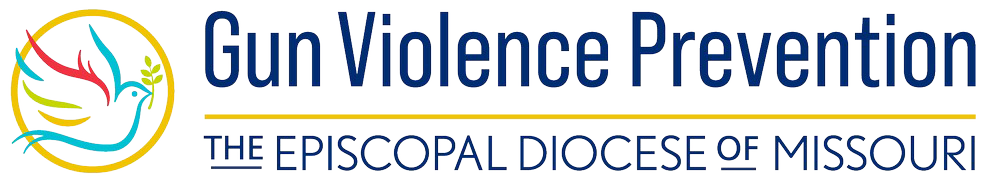 Senator Caleb Rowden, President Pro Tem Missouri Senate201 West Capitol Avenue, Room 326 Jefferson City MO 65101Dear Senator Rowden,As a person of faith, I am committed to working for a more peaceful world, starting right here in Missouri. I was devastated to learn that guns are the leading cause of death for children and teens in Missouri. I am also deeply troubled that over 50% of gun deaths in Missouri are suicides, and that Missouri has the 8th highest firearm death rate in the nation, a statistic of which we cannot be proud.These facts are unacceptable. My faith compels me to put love into action and to promote peace in our communities. We know that guns in the wrong hands have deadly consequences. This is a fact that we cannot ignore.I am writing to ask you, as the 2024 session begins, that the Missouri Senate hold hearings on sensible gun laws to protect our children and our communities from preventable death and injury. Each year sensible gun law bills are proposed, but they rarely make it to a hearing on the senate floor. I am asking you, as the President Pro Tem, to please assign bills to committee in a timely fashion so that the process can unfold for hearings to be held on sensible gun laws such as:Age requirements to buy and carry a firearmPermits to carry“Red Flag” lawsSafe firearm storage requirementsUniversal background checks for gun purchasesPreventing gun violence is a public safety measure, an economic measure, and a critical measure to uphold the sanctity of human life. Please allow hearings this session of gun bills that would address curbing the gun violence that destroys lives and families and Missouri communities. Thank you._________________________________________________________________________________________________________________